    ТСЖ «Престиж»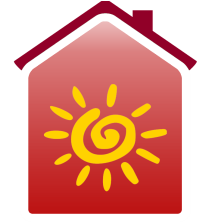 188300, ЛО, г. Гатчина, ул. Карла Маркса, д.36А           e-mail: kmarksa36a@mail.ruОтчет Председателя правления ТСЖ «Престиж» за 2015г.Вашему вниманию представляется отчет по итогам работы правления за 2015 год1.Общие сведения о составе Правления ТСЖ «Престиж» в 2015 году:Котлова Ирина Яковлевна;Цурукина Татьяна Юрьевна;Кузенный Петр Петрович;Чернявская Ирина Павловна;Гашинский Валерий Иванович;Левагина Светлана Александровна;Тюленев Виктор Николаевич.Правление в указанном составе на двухлетний срок было сформировано по решению общего собрания собственников помещений МКД, Председателем правления является Котлова И.Я. В 2016г. полномочия членов правления заканчиваются, в связи с этим сегодня проходит отчетно-выборочное собрание. 2. Работа правления в 2015 г.Заседания правления в 2015 году проводились на регулярной основе. Всего было проведено 7 заседаний. Решения принимались большинством голосов. По итогам принятых решений составлялись протоколы заседаний правления.При осуществлении своей деятельности Правление руководствовалось положениями Устава ТСЖ «Престиж» и действующим законодательством РФ.3. Отчет о работах, произведенных в 2015 году.- 30 декабря 2014г. в подъезде №2 был пожар, сгорели коляски, оставленные под лестницей на первом этаже. Для проникновения в подъезд, пожарниками была частично выломана входная металлическая дверь, а для выхода дыма был разбит стеклопакет на 4 этаже. Копоть, образовавшаяся в ходе возгорания, нанесла большой ущерб подъезду, и квартирам вплоть до 5 этажа. 31 декабря используя свой материал и сварочный аппарат, Цурукин Д.И. своими силами и средствами, отремонтировал входную металлическую дверь. Силами уборщицы ТСЖ в течение нескольких недель подъезд был частично отмыт, стеклопакет был заказан и установлен. В июле месяце был проведен капитальный ремонт подъезда.- Со временем металлическая дверь на крышу проржавела и просела, это привело к невозможности её эксплуатации. Была приобретена и установлена новая металлическая дверь, с соблюдением всех норм пожарной безопасности.- В подъезде №2 электриком ТСЖ Якименко В.И. были установлены  датчики движения, т.к. сразу найти оптимальное размещение датчика было сложно, работа по установке растянулась на несколько месяцев.- В мае месяце было отремонтировано крыльцо с ул. К. Маркса 1 этаж (была демонтирована старая и уложена новая напольная плитка).- 18 мая была вызвана аварийная бригада, для устранения засора в канализации по стояку квартир: 3,12,20,25. Причина засора – выкинутые в канализацию остатки еды. Еще раз обращаем особое внимание, что выбрасывать остатки еды, памперсы, средства личной гигиены запрещено.- После завершения отопительного сезона, была проведена промывка и опресовка  системы отопления.- В 2015году  наступил срок поверки приборов учета тепла. Слесарем-сантехником Петровым Д.Н., приборы были демонтированы и сданы на поверку в специализированную организацию АО «Теплоэнергомонтаж», после поверки установлены. Тепловыми сетями опломбированы. - В апреле месяце силами дворника и уборщицы в течение трех дней от мусора, приносимого птицами, была очищена кровля. Было собрано пять строительных мешков мусора. Вычищены водостоки. Закреплены сетки в вент каналах, для предотвращения попадания птиц. Последняя уборка была два года назад, тогда было вынесено семь мешков и несколько строительных поддонов.- В холле крыла с ул. К. Маркса цоколь была демонтирована старая и установлена новая деревянная дверь.- В мае Гатчинской городской прокуратурой была проведена проверка соблюдения Товариществом собственников жилья «Престиж» требований жилищного законодательства в части раскрытия информации о деятельности в сфере управления МКД, в ходе которой выявлены нарушения закона, а именно не полностью раскрыта информация на сайте – www.reformagkh.ru . Нарушения закона были устранены, информация о деятельности ТСЖ раскрыта полностью.- Создан сайт ТСЖ «Престиж» - http://prestig.kvado.ru - Размещена информация о деятельности ТСЖ на сайте - РИАС ЖКХ - Ленинградская область (региональная информационно-аналитическая система) https://epd47.ru Заполнен электронный паспорт дома.- В процессе подготовка данных для раскрытия информации на сайте ГИС ЖКХ.- В октябре месяце, после осеннего листопада, силами дворника были очищены водостоки и козырьки над подъездами. В 2016г. за счет средств текущего ремонта будет выполнен ремонт козырьков над подъездами и монтаж отливов над выступами по периметру здания.- В декабре месяце во второй раз Управляющая Михайлова Я.К. прошла обучение по программе «Подготовка специалистов по управлению многоквартирными домами».- Управляющая Михайлова Я.К. и электрик Якименко В.И. прошли обучение по программе пожарно - технического минимума, в категории Руководители и ответственные за пожарную безопасность жилых домов.- 30 декабря 2015г. инспектором ОНД Гатчинского р-на управления надзорной деятельности и профилактической работы Главного управления МЧС России по Лен. обл., Демидовой Е.А., была проведена плановая/выездная проверка за соблюдением требований пожарной безопасности в помещениях ТСЖ «Престиж». В результате проверки выявлены следующие нарушения требований пожарной безопасности: На фасаде здания отсутствуют указатели направления движения к пожарным гидрантам.Административные помещения цокольного этажа не оборудованы АПС (автоматической пожарной сигнализацией).Что является административным правонарушением, предусмотренным ч.1 ст. 20.4 КоАП РФ.Назначило административное наказание в виде предупреждения.В соответствии с Федеральным законом от 21 декабря 1994 г. №69-ФЗ «О пожарной безопасности» и Предписания по устранению нарушений требований пожарной безопасности №887/1/1 нарушения, выявленные в ходе проверки, будут устранены в срок до 01.06.2016 г.- В 2015г. благодаря активной работе с должниками, при участии Главного бухгалтера Слабоженко В.И. и Управляющей Михайловой Я.К. удалось взыскать задолженность с ООО «УК» ИнвестМенеджмент» собственника помещения № 7  в размере 63 006,14 руб. и с Родионовой Евгении Сергеевны собственника помещения № 7 в размере 34 306,79 руб. В своей деятельности ТСЖ продолжает активную работу по взысканию текущих задолженностей, благодаря чему существенных долгов перед ТСЖ нет.- В течение года было много обращений граждан по разным вопросам, как от собственников квартир так и собственников нежилых помещений, большинство  выявленных проблем, относящихся к компетенции ТСЖ были разрешены.- Так же сообщаем, что по состоянию на 01 января 2016г. на специальном счете капитального ремонта было собрано 540 681,14 рублей.